 O B E C N Í   Ú Ř A D   N E M O J O V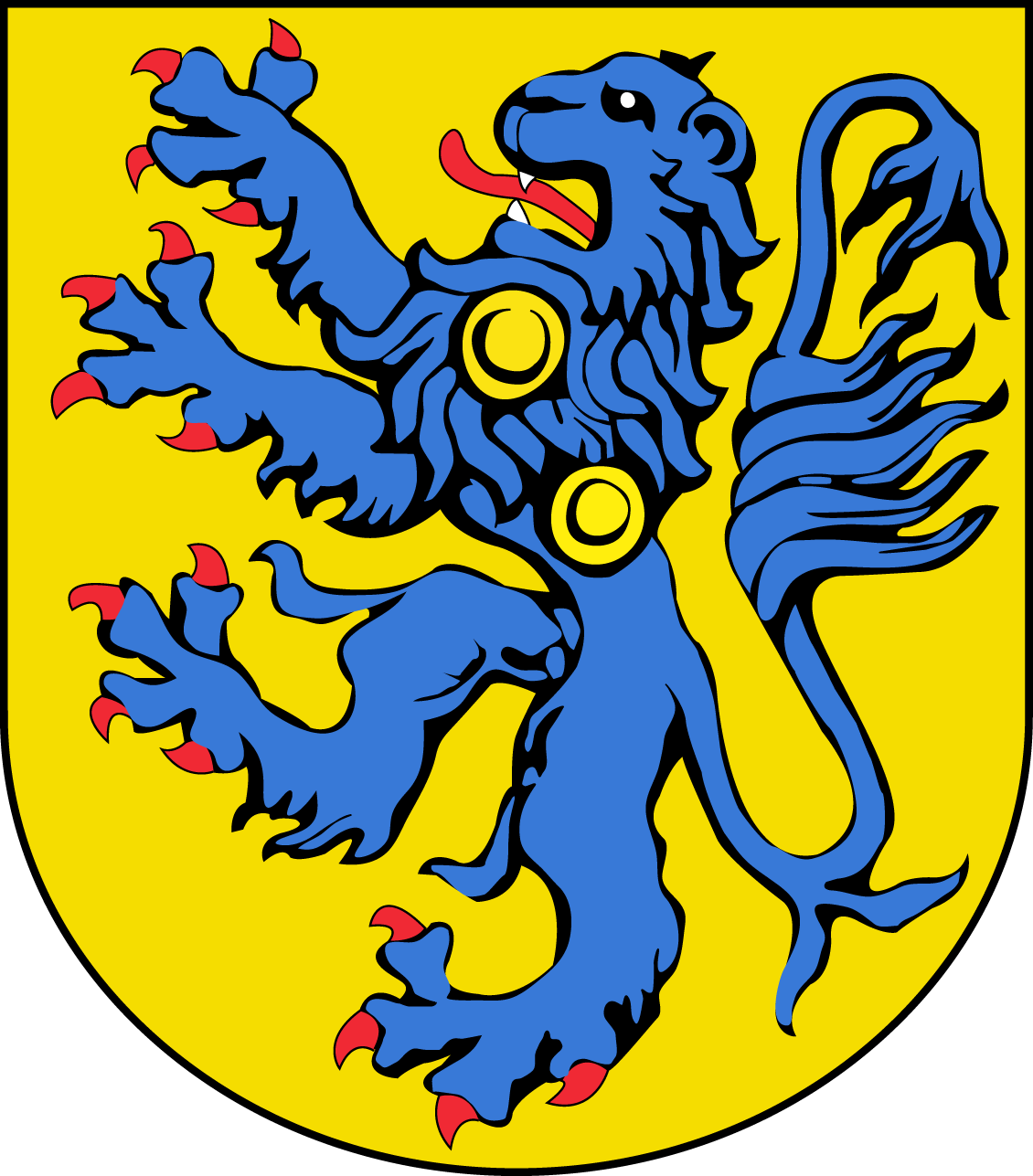 Dolní Nemojov 13, 544 61 N E M O J O VVýzva pro občanyObec Nemojov vyzývá občany, aby podali svéžádosti na změnu plánovací dokumentace (územní plán) Obce Nemojova to v termínu do 31.8.2023Podaný návrh na změnu územního plánu musí mít zákonem definovaný obsah a náležitosti (dle §46 stavebního zákona 183/2006 Sb.) Vedle základních identifikačních údajů musí mj. obsahovat uvedení vztahu navrhovatele k navrhovanou změnou dotčenému pozemku - údaje umožňující identifikaci navrhovatele, včetně uvedení jeho vlastnických nebo obdobných práv k pozemku nebo stavbě na území obce,  odborně popsané důvody pro pořízení změny, návrh obsahu změny, stanoviska k navrhovanému obsahu změny od příslušného orgánu ochrany přírody a od příslušného úřadu územního plánování, dále pak také návrh úhrady nákladů na pořízení změny.
Tento návrh na pořízení ÚP se podává u obce, pro jejíž území se změna územního plánu pořizuje. Následně jsou posouzeny všechny jeho náležitosti jako úplnost a soulad s právními předpisy. Splňuje-li návrh všechny náležitosti, je předložen k rozhodnutí zastupitelstva příslušné obce.  Výsledkem v tomto kroku je rozhodnutí, zda změna bude či nebude pořizována, rozhodně ještě není v tuto chvíli deklarováno, že změna bude do územního plánu zapracována ani lhůta, ve které bude změna pořízena.V případě dotazů kontaktujte pana Ing. Davida Pěničku, starostu na mail starosta@nemojov.com nebo na tel: 737 444 247 Ing. David Pěnička, starosta